Добро пожаловать!Уважаемые односельчане и гости!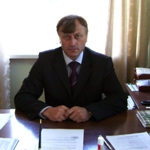 Искренне рады приветствовать Вас на страницах сайта администрации Муниципального образования «Хатукайское сельское поселение». Сайт создан для свободного доступа населения к информации, затрагивающей интересы и различные вопросы жизнедеятельности в поселении. Ведь это ещё одна возможность для общения с людьми, которым, смею надеяться, небезразлична судьба нашего поселения, кто интересуется историей, сегодняшним днем нашего региона, кто верит в его замечательное будущее! На страничках нашего сайта Вы сможете найти полную информацию об истории, культуре, современном социально-экономическом развитии поселения, его лучших представителях.Надеюсь, что наш Интернет-ресурс поможет Вам лучше понять, что происходит в муниципальном образовании, какие вопросы сегодня решает местная власть, чего мы, в сущности, хотим добиться.     Сайт администрации Хатукайское СП работает круглосуточно и зайти на него может каждый пользователь всемирной сети интернет с любой точки Земли.Возможности сайта позволяют нам с Вами общаться напрямую- Вы всегда можете задать свой вопрос мне, как главе муниципального образования, или дать дельный совет, предложить новое решение наших общих задач. Мы всегда открыты к сотрудничеству, экономическим и культурным связям.Всегда рады приветствовать гостей в нашем поселении, богатом национальными традициями, привлекательными местами для отдыха. Добро пожаловать на сайт, и пусть наше с Вами общение будет интересным и полезным!С уважением,
Глава МО Хатукайское СП
Алкашев Юсуф Байзетович